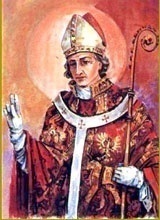 INTENCJE   MSZY   ŚWIĘTYCH6.07. – 12.07.2020INTENCJE   MSZY   ŚWIĘTYCH6.07. – 12.07.2020INTENCJE   MSZY   ŚWIĘTYCH6.07. – 12.07.2020PONIEDZIAŁEK6.07.2020PONIEDZIAŁEK6.07.20207.00+ Stanisława Krzeszowiaka   /pogrz./+ Stanisława Krzeszowiaka   /pogrz./PONIEDZIAŁEK6.07.2020PONIEDZIAŁEK6.07.202018.00+ Władysławę i Stanisława Słapa syna Józefa+ Władysławę i Stanisława Słapa syna JózefaWTOREK7.07.WTOREK7.07.7.00+ Józefa Ićka  /pogrz./+ Józefa Ićka  /pogrz./WTOREK7.07.WTOREK7.07.18.00+ Józefa Gołuszkę z rodzicami+ Józefa Gołuszkę z rodzicamiŚRODA 8.07.ŚRODA 8.07.7.00+ Tadeusza Bartuś   /pogrz./+ Tadeusza Bartuś   /pogrz./ŚRODA 8.07.ŚRODA 8.07.18.00+ Marka Bacę+ Marka Bacę CZWARTEK 9.07. CZWARTEK 9.07.7.00+ Jana Semika   /pogrz./+ Jana Semika   /pogrz./ CZWARTEK 9.07. CZWARTEK 9.07.18.00+ Stanisława Tlałkę+ Stanisława TlałkęPIĄTEK10.07.PIĄTEK10.07.7.00+ Władysławę Skrzypek   /pogrz./+ Władysławę Skrzypek   /pogrz./PIĄTEK10.07.PIĄTEK10.07.18.00+ Franciszka Kachel 20 r. śm. żonę Józefę+ Franciszka Kachel 20 r. śm. żonę JózefęSOBOTA11.07.SOBOTA11.07.7.00+ Stanisława Rusina   /pogrz./+ Stanisława Rusina   /pogrz./SOBOTA11.07.SOBOTA11.07.18.00Dziękcz. – błag. w 60 urodziny TadeuszaDziękcz. – błag. w 60 urodziny Tadeusza15 NIEDZIELA ZWYKŁA12.07.202015 NIEDZIELA ZWYKŁA12.07.20207.30+ Henryka i Irenę Warchoł córkę Halinę+ Henryka i Irenę Warchoł córkę Halinę15 NIEDZIELA ZWYKŁA12.07.202015 NIEDZIELA ZWYKŁA12.07.20209.30+ Józefę i Stanisławę Świątek z rodzicami, Małgorzatę+ Józefę i Stanisławę Świątek z rodzicami, Małgorzatę15 NIEDZIELA ZWYKŁA12.07.202015 NIEDZIELA ZWYKŁA12.07.202011.00+ Kazimierza Trzop 1 r. śm.+ Kazimierza Trzop 1 r. śm.15 NIEDZIELA ZWYKŁA12.07.202015 NIEDZIELA ZWYKŁA12.07.202016.00ZA PARAFIANZA PARAFIAN